ORDEN DEL OlA DE LA COMISIÓN EDILICIA  DE PRENSA Y DIFUSIÓN MUNICIPAL DEL H. AYUNTAMIENTO  CONSTITUCIONAL  DE SAN JUAN DE LOS LAGOS, JALISCO.Con fundamento en lo dispuesto por los artículos 27 y 29 de la Ley del Gobierno y la Administración Pública  Municipal del Estado de Jalisco y 44 al 49 del Reglamento de Ayuntamiento del Municipio de San Juan de los Lagos, se CONVOCA a la Sesión  de laCOMISIÓN  EDILICIA  DE  PRENSA  V  DIFUSIÓN  MUNICIPAL  DEL  H. AYUNTAMIENTOCONSTITUCIONAL DEL MUNICIPIO DE SAN JUAN DE LOS LAGOS, conforme a la siguienteOrden del Día:ORDEN DEL DÍA.l.	Lista de asistencias y declaratoria del Quórum Legal.11.	Aprobación del Orden del Día.111.	Revisión  de   correspondencia.IV.	Clausura de sesión.ATENTAMENTESan Juan de los lagos Jalisco, al16 de Noviembre de 2018."2018, Centenario de la Creación del Municipio de Puerto Vallarta y del XXX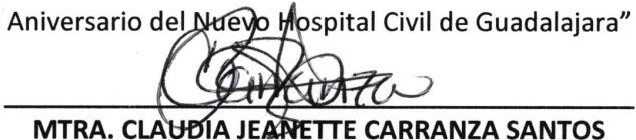 PRESIDENTA DE LA COMISION EDILIÓA DE PRENSA V DIFUSIÓN MUNICIPALMINUTA DE TRABAJO 1 DE LA COMISIÓN EDILICIA   DE PRENSA Y DIFUSION  DELH. AYUNTAMIENTO CONSTITUCIONAL DE SAN JUAN DE LOS LAGOS, JALISCO .En la ciudad de San Juan de los Lagos, Jalisco. Siendo las 11 once horas del día20 veinte de noviembre del 2018, reunidos en el palacio  municipal  de  este  H. Ayuntam iento de San Juan de los Lagos, Jalisco, ubicada en la planta alta de Presidencia Municipal, en la calle Simón Hernández número 1 (uno), Colonia Centro de ésta Ciudad, en mi carácter de Presidente de la Comisión Edilicia de Prensa y Difusión del H. Ayuntamiento Constitucional de San Juan de los Lagos, Jalisco; conforme al articulo 8 punto 1 fracción 11 inciso e y el artículo 25 de la Ley de Transparenc ia y Acceso a la Información Pública del Estado de Jalisco y sus Municipios, y en los términos del artículo 49 fracción 11 y IV de la Ley de Gobierno y Administración Pública Municipal del Estado de Jalisco y sus Municipios; donde se les pide a los Munícipes asistir puntualmente y permanecer en las sesiones del Ayuntamiento y a las reuniones de las Comisiones Edilicias de las que forme parte, e informar al Ayuntam iento y a la Sociedad de sus actividades , a través de la forma y mecanismos que establezcan los ordenamientos municipales y, con el objeto de revisar la correspondenc ia de la presente Comisión desarrollándose bajo lo siguiente:ORDEN DEL DÍA.l.	Lista de asistencia y declaratoria del Quórum Legal.11.	Aprobac ión del Orden del Día.111.	Instalación de la Comisión .IV.	Clausura de la sesión.DESAHOGO.l.         LISTA DE ASISTENCIA Y DECLARATORIA DEL QUÓRUM LEGALEn uso de la voz la Regidora Mtra. Claudia Jeanette Carranza Santos , en su carácter de Presidente de la Comisión edilicia de Prensa y Difusión, bajo la asistencia solamente de la suscrita que actúa en el levantamiento de la presente , como integrante único y presidenta de la comisión edilicia de Prensa y Difusión, Regidor Mtra. Claudia Jeanette Carranza Santos .Ante la asistencia de la suscrita y de conformidad a lo establecido  en el reglamento interior del Municipio de San Juan de  Los lagos, Jalisco, se declara que por obviedad existe Quórum legal para sesionar ; quedando instalada formalmente la comisión edilicia de Prensa y Difusión y dar cumplimiento a los ordenamientos estatales y municipales.11.           APROBACION DEL ORDEN DEL DÍA.Como Segundo Punto del Orden del Día, en uso de la voz de la Regidora Mtra. Claudia Jeanette Carranza Santos en su carácter de Presidente de la Comisión Edilicia de Prensa y Difusión pone a consideración y aprueba el orden del día propuesto, por lo que, sin ser sometido a votación por condición única.SE APRUEBA111.         INSTALACION DE LA COMISION.En el Desahogo del Tercer Punto del Orden del día, en uso de la vos de la Regidora Mtra. Claudia Jeanette Carranza Santos, hago referencia y plasmo por el presente que se da por desahogado el orden del día.IV.       CLAUSURA DE LA SESION.En voz de la Regidora Mtra. Claudia Jeanette Carranza Santos , en mi carácter dePresidente de la comisión de Prensa y Difusión, informo que no existe algún tema a tratar .No existiendo ningún tema  a tratar se da por clausurada la reunión de trabajo siendo las 11:11 once horas con once minutos del día de hoy; firmando los que en ella intervinieron, quisieron y supieron hacerlo por y ante el Presidente de la Comisión Edilicia de  Asistencia Social de este H. Ayuntamiento .A T E N T A M E N T E:SAN JUAN DE LOS LAGOS, JALISCO , 20 VEINTE DE NOVIEMBRE DE 2018."Año 2018, Centenario de la creación del Municipio de Puerto Val/arta y del XXXAniversario del Nuevo Hospital Civil Guadalajara".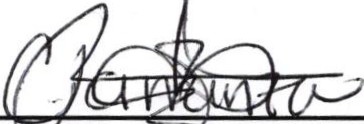 MTRA. C	TTE CARRANZA SANTOS.REGIDORA Y PRESIDENTE D  LA COMISION EDILICIA DE PRENSA Y DIFUSIÓN.